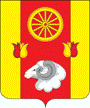 	Отчет о проделанной работе Ремонтненского сельского поселения по гармонизации межэтнических отношений за август 2016 года.1.  Проведение заседаний консультативных советов и малых советов2. Информация о ходе выполнения муниципальных программ борьбы с экстремизмом и планов по гармонизации межэтнических отношений3. Проведенные сходы граждан4. В случаях возникновения конфликтных ситуаций: (обобщенная информация)5. Информация о деятельности добровольных народных дружин6. Факты уничтожения посевов при несанкционированном выпасе скотаГлава Ремонтненскогосельского поселения                                                         А.Я. Яковенкоисп. Какалова Т.А.тел(86379)31-1-03АДМИНИСТРАЦИЯ  РЕМОНТНЕНСКОГОСЕЛЬСКОГО ПОСЕЛЕНИЯАдминистрация Ремонтненского районаРемонтненского районаРостовской областиАдминистрация Ремонтненского района347480 с. РемонтноеАдминистрация Ремонтненского районаул. Ленинская 94Администрация Ремонтненского района   № 93.30/838  05.09.2016                           Администрация Ремонтненского районадатаКоличество участниковповестка дняпринятые решенияконсультативные советынаименование мероприятия дата проведения№ пунктов программ (планов)объем выполненияСоревнования по мини-футболу посвященные Дню физкультурника21.08.2016П.5.плана мероприятий по реализации в 2014-2016 годах Стратегии государственной национальной политики РФ на период до 2025 года»14 человекдата и место проведенияколичество участниковкто проводилподнимаемые вопросыпринятые решения-----дата и место причины конфликтаустановочные данные участниковпринятые меры по локализации конфликтапринятые процессуальные решения-----наименование мероприятия численность дружинниковФИО руководителя дружиныэтнический состав дружиныОхрана общественного порядка15 чел.Лепетюхин Максим Сергеевичрусские дата и местопричинитель вреда (ФИО, национальность)пострадавший (ФИО, национальность)меры, принятые органами власти----